附件5（钉钉扫码实名加入工作群）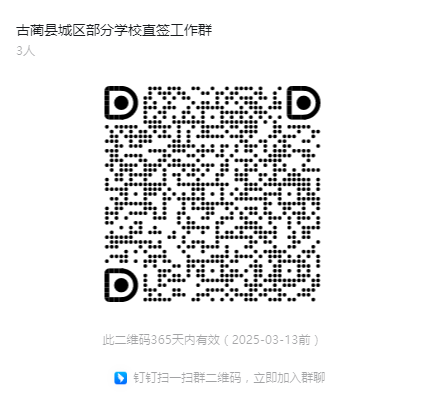 